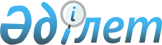 Об утверждении Правил проведения раздельных сходов местного сообщества и количественного состава представителей жителей для участия в сходе местного сообщества села Приозерное Тарановского района Костанайской области
					
			Утративший силу
			
			
		
					Решение маслихата Тарановского района Костанайской области от 22 июля 2014 года № 221. Зарегистрировано Департаментом юстиции Костанайской области 20 августа 2014 года № 5029. Утратило силу решением маслихата района Беимбета Майлина Костанайской области от 27 февраля 2020 года № 360
      Сноска. Утратило силу решением маслихата района Беимбета Майлина Костанайской области от 27.02.2020 № 360 (вводится в действие по истечении десяти календарных дней после дня его первого официального опубликования).
      В соответствии с пунктом 6 статьи 39-3 Закона Республики Казахстан от 23 января 2001 года "О местном государственном управлении и самоуправлении в Республике Казахстан", постановлением Правительства Республики Казахстан от 18 октября 2013 года № 1106 "Об утверждении Типовых правил проведения раздельных сходов местного сообщества" районный маслихат РЕШИЛ:
      1. Утвердить прилагаемые Правила проведения раздельных сходов местного сообщества села Приозерное Тарановского района Костанайской области.
      2. Утвердить количественный состав представителей жителей для участия в сходе местного сообщества села Приозерное Тарановского района Костанайской области согласно приложению к настоящему решению.
      3. Настоящее решение вводится в действие по истечении десяти календарных дней после дня его первого официального опубликования. Количественный состав представителей жителей села Приозерное Тарановского района Костанайской области для участия в сходе местного сообщества Правила проведения раздельных сходов местного сообщества села Приозерное Тарановского района Костанайской области
1. Общее положение 
      1. Настоящие правила проведения раздельных сходов местного сообщества села Приозерное Тарановского района Костанайской области (далее – село) разработаны в соответствии с пунктом 6 статьи 39-3 Закона Республики Казахстан от 23 января 2001 года "О местном государственном управлении и самоуправлении в Республике Казахстан", постановлением Правительства Республики Казахстан от 18 октября 2013 года № 1106 "Об утверждении Типовых правил проведения раздельных сходов местного сообщества" и устанавливают порядок проведения раздельных сходов местного сообщества жителей села.
      2. Раздельный сход местного сообщества жителей (далее – раздельный сход) на территории села созывается и проводится с целью избрания представителей для участия в сходе местного сообщества. 2. Порядок проведения раздельных сходов
      1. Раздельный сход созывается акимом села.
      Проведение раздельного схода допускается при наличии положительного решения акима Тарановского района на проведение схода местного сообщества.
      4. О времени, месте созыва раздельных сходов и обсуждаемых вопросах население местного сообщества оповещается не позднее, чем за десять календарных дней до дня его проведения через средства массовой информации или иными способами.
      5. Проведение раздельного схода в пределах села организуется акимом села.
      6. Перед открытием раздельного схода проводится регистрация присутствующих жителей села, имеющих право в нем участвовать.
      7. Раздельный сход открывается акимом села или уполномоченным им лицом.
      Председателем раздельного схода является аким села или уполномоченное им лицо.
      Для оформления протокола раздельного схода открытым голосованием избирается секретарь.
      8. Кандидатуры представителей жителей села для участия в сходе местного сообщества выдвигаются участниками раздельного схода в соответствии с количественным составом утвержденным, Тарановским районным маслихатом.
      Количество представителей жителей улицы для участия в сходе местного сообщества определяется на основе принципа равного представительства.
      9. Голосование проводится открытым способом, персонально по каждой кандидатуре. Избранными считаются кандидаты, набравшие наибольшие голоса участников раздельного схода.
      10. На раздельном сходе ведется протокол, который подписывается председателем и секретарем и передается в аппарат акима села.
					© 2012. РГП на ПХВ «Институт законодательства и правовой информации Республики Казахстан» Министерства юстиции Республики Казахстан
				
Председатель сороковой,
очередной сессии
Секретарь районного маслихата
СОГЛАСОВАНО
Аким села Приозерное
Тарановского района
Костанайской области
_______________ М. Удиров 
А. Даданова
С. Жолдыбаев
№
Наименование населенного пункта
Количество представителей жителей села (человек)
1
Село Приозерное
22
Утверждены
решением маслихата
от 22 июля 2014 года № 221